 Newsletter Masthead or Header Design Elements	Volume 92,  No 1	September 2024Masthead or Header once designed remains unchanged except for volume number, (number of years chapter has published a newsletter) issue number (restarts at #1 at the beginning of the year) and date (changes monthly or by the issue). Volume 92 = age of chapter No 6 = number of issuesThese elements are required, regardless of trying for 5 Star Status. Make sure you check each issue before sending.The header or masthead needs basic information. The arrangement of the elements is the decision of each chapter; however, the simpler the design, the easier to manage.Required Information at the top of first page:Title of newsletter: InformerChapter name and chapter numberLocation of chapter: city or county served Chapter Area NumberThe full name of the Society: The Delta Kappa Gamma Society InternationalThe state organization: Texas State OrganizationMission Statement: The Delta Kappa Gamma Society International promotes professional and personal growth of women educators and excellence in education.Vision Statement: Leading women educators impacting education worldwide.Name of newsletter editor, her email addressVolume #, Issue #Date of Issue	Optional, but encouragedDKG logo/graphic: Keypin, Crest, rose, Texas shape of rose Current President’s logo/graphic: hot air balloon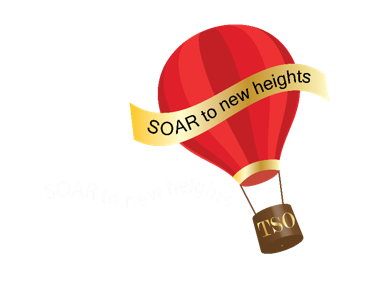 Lambda InformerLambda Chapter 11, Area 8, Temple, Belton, SaladoThe Delta Kappa Gamma Society International, Texas State OrganizationMission Statement: The Delta Kappa Gamma Society International promotes professional and personal growth of women educators and excellence in education.Vision Statement: Leading women educators impacting educators worldwide.Betty Beta, editor, bbTSO@hgmail.com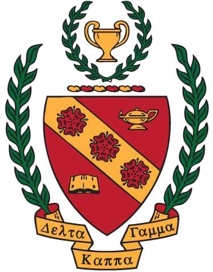 